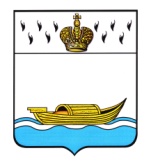           АДМИНИСТРАЦИЯ    Вышневолоцкого городского округа                                                    Распоряжениеот 07.05.2020                                                                                                № 598-р                                                 г. Вышний ВолочекО составе комиссии по определению мест (площадок) накопления твердых коммунальных отходов на территории Вышневолоцкого городского округа и включению их в реестрВ соответствии с Федеральными законами от 24.06.1998 № 89-ФЗ «Об отходах производства и потребления» и от 6.10.2003 № 131-ФЗ «Об общих принципах организации местного самоуправления в Российской Федерации» Постановлением Правительства РФ от 31.08.2018 № 1039 «Об утверждении Правил обустройства мест (площадок) накопления твердых коммунальных отходов и ведения их реестра», Уставом Вышневолоцкого городского округа Тверской области, Постановлением Администрации Вышневолоцкого городского округа от 06.05.2020 № 212 «О создании комиссии по определению мест (площадок) накопления твердых коммунальных отходов на территории Вышневолоцкого городского округа и включению их в реестр»:1. Утвердить состав комиссии по определению мест (площадок) накопления твердых коммунальных отходов на территории Вышневолоцкого городского округа и включению их в реестр и утвердить ее состав (прилагается).2.Настоящее распоряжение вступает в силу со дня его принятия и подлежит размещению на официальном сайте Вышневолоцкого городского округа Тверской области в информационно-телекоммуникационной сети «Интернет».Глава	Вышневолоцкого городского округа		                   Н.П. РощинаСостав комиссиипо определению мест (площадок) накопления твердых коммунальных отходов на территории Вышневолоцкого городского округа и включении их в реестрГлава Вышневолоцкого городского округа                                           Н.П. РощинаПриложениек распоряжению Администрации Вышневолоцкого городского округаот 07.05.2020 № 598-рБогданов Сергей БорисовичЗаместитель Главы Администрации Вышневолоцкого городского округа, председатель комиссииАндреев Сергей Петровичруководитель Управления жилищно-коммунального хозяйства, дорожной деятельности и благоустройства Администрации Вышневолоцкого городского округа, заместитель председателя комиссииЗенченковаВера Геннадьевнаведущий специалист отдела жилищно-коммунального хозяйства и благоустройства Управления жилищно-коммунального хозяйства и благоустройства Администрации Вышневолоцкого городского округа,секретарь комиссииЧлены комиссии:Члены комиссии:Члены комиссии:АнтоноваСветлана Викторовназаместитель руководителя Управления по вопросам земельных отношений экологии и природопользования Челянова Жанна Анатольевназаместитель руководителя Управления архитектуры и градостроительства Администрации Вышневолоцкого городского округа, руководителя отдела строительства